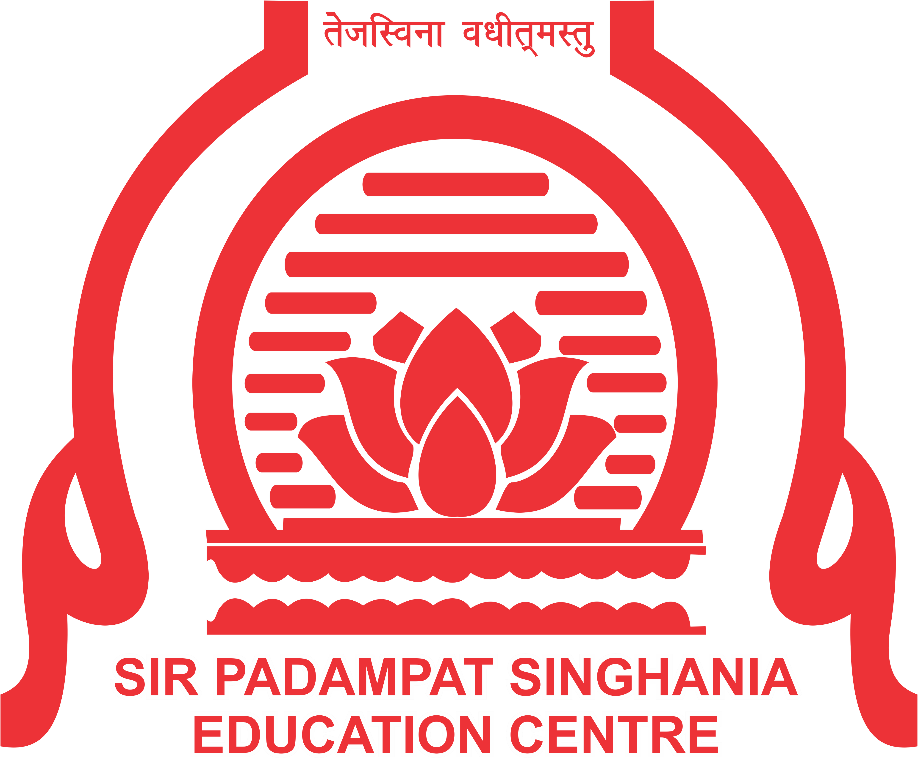 Sir Padampat Singhania Education CentreKamla Nagar, KanpurLesson PlanSession 2023- 2024Class: 10thSubject:	MathematicsBook:      NCERTSubject Coordinator				        Head of DepartmentName: Mr. V K Singh					Name: Mohd Abid JafriSign:									Sign:Sir Padampat Singhania Education Centre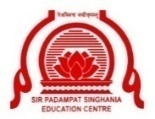 Kamla Nagar, KanpurYearly Syllabus/Planning overviewSession: 2023 - 2024Subject: Mathematics				Class: 10th			No. of periods: 195Subject coordinator: VKS									HOD: MAJSir Padampat Singhania Education CentreKamla Nagar, KanpurMonthly lesson plan overviewSession: 2023 - 2024From Date: 03/04/23				        		  To Date 	    :     31/01/24Subject:     Mathematics				                      Class		    :     10th Book:         NCERT 						  No. of periods:     195Sir Padampat Singhania Education CentreKamla Nagar, KanpurMonthly lesson plan overviewSession: 2023 - 2024From Date	: 03/04/23					    To Date		: 31 /01/24Subject	: Mathematics				    Class		: 10th Book		: NCERT 					    No. of periods	: 195Sir Padampat Singhania Education CentreKamla Nagar, KanpurMonthly lesson plan overviewSession: 2023 - 2024From Date	: 03/04/23					    To Date		:31 /01/24Subject	:Mathematics				     Class		: 10th Book		: NCERT 					    No. of periods	: 195Sir Padampat Singhania Education CentreKamla Nagar, KanpurWeekly planning overviewSession: 2023     - 2024  Subject	: Mathematics		Class	: 10th 			No. of periods	: 10Subject coordinator				Supervisor				Principal/V. PrincipalSir Padampat Singhania Education CentreKamla Nagar, KanpurWeekly planning overviewSession: 2023    - 20 24 Subject	: Mathematics		Class	: 10th			No. of periods	: 12Sir Padampat Singhania Education CentreKamla Nagar, KanpurWeekly planning overviewSession: 20 23   - 20 24Subject	: Mathematics		Class	: 10th 			No. of periods	: 12Sir Padampat Singhania Education CentreKamla Nagar, KanpurWeekly planning overviewSession: 2023   - 2024Subject	: Mathematics 		Class	: 10th 		No. of periods	: 06Sir Padampat Singhania Education CentreKamla Nagar, KanpurWeekly planning overviewSession: 2023   - 2024  Subject	: Mathematics 		Class	: 10th 		No. of periods	: 07WEEK _7: 29/05/23 to 31/05/23                Sir Padampat Singhania Education CentreKamla Nagar, KanpurWeekly planning overviewSession: 2023 - 2024Subject	: Mathematics		Class	: 10th		       No. of periods	: 07WEEK _9: 10/7/23 to 15/7/23Sir Padampat Singhania Education CentreKamla Nagar, KanpurWeekly planning overviewSession: 2023 - 2024Subject	: Mathematics		Class	: 10th 			No. of periods	: 07WEEK _11: 24/7/23 to 29/7/23   Sir Padampat Singhania Education CentreKamla Nagar, KanpurWeekly planning overviewSession: 2023 - 2024Subject	: Mathematics 		Class	: 10th 			No. of periods	: 07WEEK _13: 07/8/23 to 12/8/23   Sir Padampat Singhania Education CentreKamla Nagar, KanpurWeekly planning overviewSession: 2023 - 2024Subject	: Mathematics 	Class	: 10th 			No. of periods	: 13   Sir Padampat Singhania Education CentreKamla Nagar, KanpurWeekly planning overviewSession: 2023 - 2024Subject	: Mathematics 		Class	: 10th 			No. of periods	: 11    Sir Padampat Singhania Education CentreKamla Nagar, KanpurWeekly planning overviewSession: 2023 - 2024Subject	: Mathematics 		Class	: 10th 		No. of periods	: 19   Sir Padampat Singhania Education CentreKamla Nagar, KanpurWeekly planning overviewSession: 2023 - 2024Subject	:  Mathematics 		Class	: 10th 			No. of periods	: 13 V Sir Padampat Singhania Education CentreKamla Nagar, KanpurWeekly planning overviewSession: 2023 - 2024Subject	: Mathematics		Class	: 10th 		No. of periods	: 09Sir Padampat Singhania Education CentreKamla Nagar, KanpurWeekly planning overviewSession: 2023 - 2024Subject	: Mathematics		Class	: 10th 			No. of periods	: 09Sir Padampat Singhania Education CentreKamla Nagar, KanpurWeekly planning overviewSession: 2023 - 2024Subject	: Mathematics 		Class	: 10th			No. of periods	: 12Sir Padampat Singhania Education CentreKamla Nagar, KanpurWeekly planning overviewSession: 2023 - 2024Subject	: Mathematics		Class	: 10th 			No. of periods	: 13Sir Padampat Singhania Education CentreKamla Nagar, KanpurWeekly planning overviewSession: 2023 - 2024Subject	: Mathematics		Class	: 10th 			No. of periods	: 13Sir Padampat Singhania Education CentreKamla Nagar, KanpurWeekly planning overviewSession: 2023 - 2024Subject	: Mathematics		Class	: 10th 			No. of periods	: 13Sir Padampat Singhania Education CentreKamla Nagar, KanpurWeekly planning overviewSession: 2023 - 2024Subject	: Mathematics		Class	: 10th 			No. of periods	: 08Subject Coordinator				        Head of DepartmentName: Mr. V K Singh					Name: Mohd Abid JafriMonthAssessed inLesson/s to be covered (if partly covered, till where?)Period CountAprilPairs of Linear Equations in two variables                                                         Polynomials                                                               19May  Real Numbers                                                            Quadratic Equations                                                         24JulyArithmetic Progression  TrianglesCo-ordinate geometry                                                                      24AugustCo-ordinate geometry                                                  Introduction to Trigonometry Some Applications of Trigonometry24SeptemberSome Applications of TrigonometryCircles                                                          Constructions23October Areas Related to CirclesSurface Area and VolumeStatisticsProbability                                                              20November Revision20December Revision                                                                         Pre- Board I24January Revision Pre- Board II                                                                       17February Revision Date/WeekDate/WeekLesson/s to be covered in classroomPeriod CountStatus (Yes/No)(Reason if No)Principal’s SignFromToLesson/s to be covered in classroomPeriod CountStatus (Yes/No)(Reason if No)Principal’s Sign03/4/2308/4/23Pair of Linear Equations in two variables 310/4/2315/4/23Pair of Linear Equations in two variables 617/4/2322/4/23Pair of Linear Equations in two variables 424/4/2329/4/23Polynomials  601/5/2306/5/23Real Numbers508/5/2313/5/23Real Numbers + Quadratic Equations515/5/2320/5/23Revision for UT 1 + UT 1622/5/2327/5/23      UT 1 + Quadratic Equations629/5/2331/5/23         Quadratic Equations203/7/2308/7/23Arithmetic Progression  610/7/2315/7/23Arithmetic Progression + Triangles617/7/2322/7/23Triangles624/7/2329/7/23Revision for UT 2 + UT 2631/7/2305/8/23UT 2 + Co- ordinate Geometry 607/8/2312/8/23Co- ordinate Geometry + Introduction to Trigonometry 5Date/WeekDate/WeekLesson/s to be covered in classroomPeriod CountStatus (Yes/No)(Reason if No)Principal’s SignFromToLesson/s to be covered in classroomPeriod CountStatus (Yes/No)(Reason if No)Principal’s Sign14/8/2319/8/23Introduction to Trigonometry521/8/2326/8/23Some Applications of Trigonometry + Circles 628/8/2302/9/23Circles +504/9/2309/9/23Revision for UT 3411/9/2316/9/23UT 3618/9/2323/09/23Areas Related to Circle525/09/2330/09/23Areas Related to Circle602/10/2307/10/23           Areas Related to Circle609/10/2314/10/23Surface Area and Volume516/10/2321/10/23Surface Area and VolumeStatistics523/10/2328/10/23StatisticsProbability330/10/2304/11/23Probability (Syllabus Completed)  606/11/2311/11/23           REVISION          413/11/2318/11/23           REVISION 320/11/2325/11/23           REVISION    5Date/WeekDate/WeekLesson/s to be covered in classroomPeriod CountStatus (Yes/No)(Reason if No)Principal’s SignFromToLesson/s to be covered in classroomPeriod CountStatus (Yes/No)(Reason if No)Principal’s Sign27/11/2302/12/23               REVISION604/12/2309/12/23               REVISION511/12/2316/12/23            PRE-BOARD I   18/12/2323/12/23            PRE-BOARD I    25/12/2330/12/23            Doubts of Pre-Board I508/01/2413/01/24                 REVISION615/01/2420/01/24            PRE-BOARD II22/01/2427/01/24             PRE-BOARD II29/01/2431/01/24         Doubts of Pre-Board II    2PeriodTopic/s to be covered in classroomHomeworkStatus (Yes/No)(Reason if No)WEEK 1: 03/04/23 to 08/04/23                                                           Period Count: 04WEEK 1: 03/04/23 to 08/04/23                                                           Period Count: 04WEEK 1: 03/04/23 to 08/04/23                                                           Period Count: 04WEEK 1: 03/04/23 to 08/04/23                                                           Period Count: 04PD1Introduction of Pair of Linear Equations In two variables  Solved ExamplesPD2Mahavir JayantiPD3Exercise 3.1 Q. 1, 2, 3 (Algebraically)Plot on graphPD4Condition for Consistent/Inconsistent and  Unique, No & Infinitely many solutions (Table) Prepare the table three timesPD5Exercise 3.2 Q. 1, 2, 3Remaining parts as HWPD6 Good FridayPD 7Second SaturdayWEEK 2: 10/04/23 to 15/4/23                                         Period Count: 06WEEK 2: 10/04/23 to 15/4/23                                         Period Count: 06WEEK 2: 10/04/23 to 15/4/23                                         Period Count: 06WEEK 2: 10/04/23 to 15/4/23                                         Period Count: 06PD1Exercise 3.2 Q. 4, 5,6 and 7Plot on graphPD2Algebraic Methods of Solving a Pair of L. Eq. (Substitution method)Solved ExamplesPD3Exercise 3.3 Q. 1 and 2Q.1 (ii), (iv) and (vi)PD4Exercise 3.3 Q 3 (Formation of equations)Solving and getting the values of x & yPD5Algebraic Methods of Solving a Pair of L. Eq. (Elimination method)Solved ExamplesPD6Ambedkar JayantiPD 7Exercise 3.4 Q.1(i), (ii), 2 (i), (ii) Remaining parts of Q1as HWPeriodTopic/s to be covered in classroomHomeworkStatus (Yes/No)(Reason if No)WEEK 3: 17/4/23 to 22/04/23                                      Period Count: 05WEEK 3: 17/4/23 to 22/04/23                                      Period Count: 05WEEK 3: 17/4/23 to 22/04/23                                      Period Count: 05WEEK 3: 17/4/23 to 22/04/23                                      Period Count: 05PD1                   Exercise 3.4 Q. 2 (iii), (iv) & (v) Solving and getting the values of x & yPD2                      Workbook Assignment SheetComplete the sheetPD3                  Introduction of PolynomialSolved ExamplesPD4Geometrical meaning of zeroes of polynomial          (Example 1)Exercise 2.1PD5Relationship between Zeroes and Coefficients of a PolynomialSolved ExamplesPD6LAST FRIDAY 0F RAMZAN-----PD 7ID UL FITR----WEEK _4: 24/04/23 to 29/04/23                                        Period Count: 07WEEK _4: 24/04/23 to 29/04/23                                        Period Count: 07WEEK _4: 24/04/23 to 29/04/23                                        Period Count: 07WEEK _4: 24/04/23 to 29/04/23                                        Period Count: 07PD1Exercise 2.2 Q 1 Remaining parts as HWPD2Exercise 2.2 Q 2Remaining parts as HWPD3Workbook Assignment SheetComplete the sheetPD4Introduction of Real Numbers (Fundamental Theorem of Arithmetic, )Solved ExamplesPD5Relation between HCF,LCM & Product of two numbers (Exercise 1.2) Solved ExamplesPD6Exercise 1.2 completedComplete ExercisePD 7Proof of Irrational number ( ,  etc.)Practice againPeriodTopic/s to be covered in classroomHomeworkStatus (Yes/No)(Reason if No)WEEK _5: 01/05/23 to 06/05/23                                        Period Count: 06WEEK _5: 01/05/23 to 06/05/23                                        Period Count: 06WEEK _5: 01/05/23 to 06/05/23                                        Period Count: 06WEEK _5: 01/05/23 to 06/05/23                                        Period Count: 06PD1Exercise 1.3 Q 1, 2Solved ExamplesPD2Exercise 1.3 Q 3 (i), (ii), (iii)Solved ExamplesPD3 Revisiting Rational Numbers and Their Decimal Expansions (Theorem 1.5, 1.6, 1.7 )Solved ExamplesPD4Exercise 1.4 Q 1Remaining parts as HWPD5Exercise 1.4 Q 2, 3Solved ExamplesPD6Budh Purnima---------PD 7Workbook Assignment SheetComplete the sheetWEEK _6: 08/05/23 to 13/05/23                                       Period Count:07WEEK _6: 08/05/23 to 13/05/23                                       Period Count:07WEEK _6: 08/05/23 to 13/05/23                                       Period Count:07WEEK _6: 08/05/23 to 13/05/23                                       Period Count:07PD1Introduction of Quadratic Equations, Exercise 4.1Solved ExamplesPD2Exercise 4.1completedComplete ExercisePD3Solving Quadratic Equation by factorisation Solved ExamplesPD4Exercise 4.2 completedSolved ExamplesPD5Nature of rootsSolved ExamplesPD6Solving Quadratic Equation by quadratic formulaSolved ExamplesPD 7SECOND SATURDAY-----PeriodTopic/s to be covered in classroomHomeworkStatus (Yes/No)(Reason if No)WEEK _7: 15/05/23 to 20/05/23                                      Period Count: 07WEEK _7: 15/05/23 to 20/05/23                                      Period Count: 07WEEK _7: 15/05/23 to 20/05/23                                      Period Count: 07WEEK _7: 15/05/23 to 20/05/23                                      Period Count: 07PD1Exercise 4.3Even questionsPD2Exercise 4.3 completedOdd questionsPD3Revision for UT 1workbookPD4Revision for UT 1workbookPD5Revision for UT 1workbookPD6UT 1workbookPD 7UT 1workbookWEEK _8: 22/5/23 to 27/5/23                                        Period Count: 07WEEK _8: 22/5/23 to 27/5/23                                        Period Count: 07WEEK _8: 22/5/23 to 27/5/23                                        Period Count: 07WEEK _8: 22/5/23 to 27/5/23                                        Period Count: 07PD1UT 1WorkbookPD2UT 1WorkbookPD3UT 1WorkbookPD4UT 1workbookPD5Introduction of Arithmetic ProgressionSolved ExamplesPD6Exercise 5.1Odd questionsPD 7                    Exercise 5.1 completedEven questionsPeriodTopic/s to be covered in classroomHomeworkStatus (Yes/No)(Reason if No)PD1General term of an A.P.Exercise 5.2PD2Sum of n terms of an A.P.Exercise 5.3PD3SUMMER VACATIONPD4SUMMER VACATIONPD5SUMMER VACATIONPD6SUMMER VACATIONPD 7SUMMER VACATIONWEEK _8: 3/7/23 to 08/7/23                                       Period Count: 06WEEK _8: 3/7/23 to 08/7/23                                       Period Count: 06WEEK _8: 3/7/23 to 08/7/23                                       Period Count: 06WEEK _8: 3/7/23 to 08/7/23                                       Period Count: 06PD1Introduction of Triangles/SimilaritySolved ExamplesPD2Exercise 6.1Complete ExercisePD3BPT/Thales Theorem and its conversePractice three timesPD4Exercise 6.2Odd Q.PD5Exercise 6.2Even Q.PD6Exercise 6.2 completedComplete ExercisePD 7Criterion of Similarity(SSS,AAA)-----PeriodTopic/s to be covered in classroomHomeworkStatus (Yes/No)(Reason if No)PD1Criterion of Similarity(SAS,AA)Solved ExamplesPD2Exercise 6.3Q.No. 1 to 5PD3Exercise 6.3Q.No. 6 to 10PD4Exercise 6.3Q.No. 11 to 16PD5Exercise 6.3 completedCompletion of workPD6Revision for UT2workbookPD 7Revision for UT2WorkbookWEEK _10: 17/7/23 to 22/7/23                                         Period Count: 07WEEK _10: 17/7/23 to 22/7/23                                         Period Count: 07WEEK _10: 17/7/23 to 22/7/23                                         Period Count: 07WEEK _10: 17/7/23 to 22/7/23                                         Period Count: 07PD1Revision for UT2WorkbookPD2Revision for UT2WorkbookPD3Revision for UT2WorkbookPD4Revision for UT2WorkbookPD5UT2PD6UT2PD 7UT2PeriodTopic/s to be covered in classroomHomeworkStatus (Yes/No)(Reason if No)PD1UT2PD2 UT2PD3UT2PD4Introduction of Coordinate GeometrySolved ExamplesPD5Distance FormulaSolved ExamplesPD6Exercise 7.1Complete ExercisePD 7MoharramWEEK _12: 31/7/23 to 05/8/23                                        Period Count: 07 WEEK _12: 31/7/23 to 05/8/23                                        Period Count: 07 WEEK _12: 31/7/23 to 05/8/23                                        Period Count: 07 WEEK _12: 31/7/23 to 05/8/23                                        Period Count: 07 PD1Section Formula Solved ExamplesPD2Exercise 7.2Odd Q.PD3Exercise 7.2Even Q. PD4Exercise 7.2Complete the ExercisePD5Introduction of TrigonometrySolved ExamplesPD6Exercise 8.1Odd Q.PD 7Exercise 8.1Even Q.PeriodTopic/s to be covered in classroomHomeworkStatus (Yes/No)(Reason if No)PD1Trigonometric Ratios of Specific AnglesPD2Trigonometric TablePractice Trigonometric Table 5 timesPD3Exercise 8.2Odd Q.PD4Exercise 8.2Even QPD5Trigonometric IdentitiesLearnPD6Exercise 8.3Odd Q.PD 7SECOND SATUIRDAYWEEK _14: 14/8/23 to 19/8/23                                         Period Count: 06WEEK _14: 14/8/23 to 19/8/23                                         Period Count: 06WEEK _14: 14/8/23 to 19/8/23                                         Period Count: 06WEEK _14: 14/8/23 to 19/8/23                                         Period Count: 06PD1Exercise 8.3Even Q.PD2Exercise 8.3Complete the ExercisePD3Some Applications of TrigonometrySolved examplesPD4Exercise 9.1Q. 1 to 5PD5Exercise 9.1Q. 6 to 10PD6Independence DayPD 7Exercise 9.1 CompletedQ. 11 to 15PeriodTopic/s to be covered in classroomHomeworkStatus (Yes/No)(Reason if No)WEEK _15: 21/8/23 to 26/8/23                                       Period Count: 07WEEK _15: 21/8/23 to 26/8/23                                       Period Count: 07WEEK _15: 21/8/23 to 26/8/23                                       Period Count: 07WEEK _15: 21/8/23 to 26/8/23                                       Period Count: 07PD1Introduction to Circles, Exercise 10.1Solved ExamplesPD2Theorem 10.1 proof Practice three timesPD3Theorem 10.2 proofPractice three timesPD4Exercise 10.2Q.1 to 5PD5Exercise 10.2Q.6 to 9PD6Exercise 10.2 completedQ.10 to 13PD 7Extra Questions of Circles from workbookWorkbook Q.WEEK _16: 28/8/23 to 02/9/23                                        Period Count: 06 WEEK _16: 28/8/23 to 02/9/23                                        Period Count: 06 WEEK _16: 28/8/23 to 02/9/23                                        Period Count: 06 WEEK _16: 28/8/23 to 02/9/23                                        Period Count: 06 PD1Introduction to Areas related to CirclesExercise 11.1PD2Area of Sector, SegmentExercise 11.2 Q. 1to5PD3Raksha BandhanPD4Exercise 11.2 Exercise 11.2 Q. 6 to 10PD5Exercise 11.2 completedExercise 11.2 Q. 11 to 16PD6Calculation of Areas of shaded regionSolved ExamplesPD 7Exercise 11.3Q. 1 to 5PeriodTopic/s to be covered in classroomHomeworkStatus (Yes/No)(Reason if No)WEEK _17: 4/9/23 to 9/9/23                                          Period Count: 04WEEK _17: 4/9/23 to 9/9/23                                          Period Count: 04WEEK _17: 4/9/23 to 9/9/23                                          Period Count: 04WEEK _17: 4/9/23 to 9/9/23                                          Period Count: 04PD1Exercise 11.3Q. 6 to 10PD2Exercise 11.3 completedQ. 11 to 16PD3Revision for UT 3workbookPD4Revision for UT 3workbookPD5JanmashtamiPD6Revision for UT 3WorkbookPD 7Second SaturdayWEEK _18: 11/09/23  to 16/09/23                                       Period Count: 07WEEK _18: 11/09/23  to 16/09/23                                       Period Count: 07WEEK _18: 11/09/23  to 16/09/23                                       Period Count: 07WEEK _18: 11/09/23  to 16/09/23                                       Period Count: 07PD 1UT 3workbookPD 2UT 3workbookPD 3UT 3workbookPD 4UT 3workbookPD 5UT 3workbookPD 6UT 3WorkbookPD 7Introduction of Surface Areas and VolumesFormulaePeriodTopic/s to be covered in classroomHomeworkStatus (Yes/No)(Reason if No)WEEK _19: 18/9/23 to 23/9/23                                          Period Count: O7WEEK _19: 18/9/23 to 23/9/23                                          Period Count: O7WEEK _19: 18/9/23 to 23/9/23                                          Period Count: O7WEEK _19: 18/9/23 to 23/9/23                                          Period Count: O7PD1Exercise 12.1Even Q.PD2Exercise 12.1Odd Q.PD3Exercise 12.1 completedComplete the exercisePD4Combination of Solid FiguresSolved ExamplesPD5Exercise 12.2Odd Q.PD6Exercise 12.2Even Q.PD 7Exercise 12.2 completedComplete the exerciseWEEK _19: 25/9/23 to 30/9/23                                          Period Count: 07WEEK _19: 25/9/23 to 30/9/23                                          Period Count: 07WEEK _19: 25/9/23 to 30/9/23                                          Period Count: 07WEEK _19: 25/9/23 to 30/9/23                                          Period Count: 07PD 1Conversion of solid figuresSolved ExamplesPD 2Exercise 12.3Odd Q.PD 3Exercise 12.3Even Q.PD 4 Eid-Milad-un-NabiPD 5Exercise 12.3 completedComplete the exercisePD 6Introduction of Statistics (Mean)Solved ExamplesPD 7Exercise 13.1Q. 1 to 4WEEK _20: 2/10/23 to 7/10/23                                          Period Count: 06WEEK _20: 2/10/23 to 7/10/23                                          Period Count: 06WEEK _20: 2/10/23 to 7/10/23                                          Period Count: 06WEEK _20: 2/10/23 to 7/10/23                                          Period Count: 06PD1GANDHI JAYANTIPD2Exercise 13.1Q. 5 to 7PD3Exercise 13.1Q.8 & 9PD4Mode of Grouped DataSolved ExamplesPD5Exercise 13.2Odd Q.PD6Exercise 13.2Even Q.PD 7Exercise 13.2 completedComplete the ExercisePeriodTopic/s to be covered in classroomHomeworkStatus (Yes/No)(Reason if No)WEEK _21: 09/10/23 to 14/10/23                                      Period Count: 06WEEK _21: 09/10/23 to 14/10/23                                      Period Count: 06WEEK _21: 09/10/23 to 14/10/23                                      Period Count: 06WEEK _21: 09/10/23 to 14/10/23                                      Period Count: 06PD1Median of Grouped DataSolved ExamplesPD2Median of missing frequencySolved ExamplesPD3Exercise 13.3Q. 1 & 2PD4Exercise 13.3Q. 3 to 5PD5Exercise 13.3Q. 6 & 7PD6Exercise 13.3 completedComplete the ExercisePD 7SECOND SATURDAYWEEK 22: 16/10/23 to 21/10/23                                        Period Count: 07WEEK 22: 16/10/23 to 21/10/23                                        Period Count: 07WEEK 22: 16/10/23 to 21/10/23                                        Period Count: 07WEEK 22: 16/10/23 to 21/10/23                                        Period Count: 07PD1Introduction of ProbabilitySolved ExamplesPD2Sample Space of various experiments (Dice, Cards, Coins etc.)Solved ExamplesPD3Exercise 14.1Odd Q.PD4Exercise 14.1Even Q.PD5Exercise 14.1 completedComplete the ExercisePD6Exercise 14.2 Q. 1 to 4PD 7Exercise 14.2 completedComplete the ExerciseSyllabus CompletedPeriodTopic/s to be covered in classroomHomeworkStatus (Yes/No)(Reason if No)WEEK 23: 23/10/23 to 28/10/23                                     Period Count: 03WEEK 23: 23/10/23 to 28/10/23                                     Period Count: 03WEEK 23: 23/10/23 to 28/10/23                                     Period Count: 03WEEK 23: 23/10/23 to 28/10/23                                     Period Count: 03PD1DUSSEHRA PD2DUSSEHRAPD3RevisionPD4RevisionPD5RevisionPD6RevisionPD 7Valmiki JayantiWEEK 24: 30/10/23 to 04/11/23                                       Period Count: 07WEEK 24: 30/10/23 to 04/11/23                                       Period Count: 07WEEK 24: 30/10/23 to 04/11/23                                       Period Count: 07WEEK 24: 30/10/23 to 04/11/23                                       Period Count: 07PD1RevisionPD2RevisionPD3RevisionPD4RevisionPD5RevisionPD6RevisionPD 7RevisionPeriodTopic/s to be covered in classroomHomeworkStatus (Yes/No)(Reason if No)WEEK 25: 06/11/23 to 11/11/23                                        Period Count: 04WEEK 25: 06/11/23 to 11/11/23                                        Period Count: 04WEEK 25: 06/11/23 to 11/11/23                                        Period Count: 04WEEK 25: 06/11/23 to 11/11/23                                        Period Count: 04PD1RevisionPD2RevisionPD3RevisionPD4RevisionPD5Diwali Holidays..PD6Diwali Holidays,,PD 7Diwali Holidays,,WEEK 26: 13/11/23 to 18/11/23                                        Period Count: 05WEEK 26: 13/11/23 to 18/11/23                                        Period Count: 05WEEK 26: 13/11/23 to 18/11/23                                        Period Count: 05WEEK 26: 13/11/23 to 18/11/23                                        Period Count: 05PD1Diwali Holidays PD2Diwali HolidaysPD3RevisionPD4RevisionPD5RevisionPD6RevisionPD 7RevisionPeriodTopic/s to be covered in classroomHomeworkStatus (Yes/No)(Reason if No)WEEK 27: 20/11/23 to 25/11/23                                        Period Count: 06WEEK 27: 20/11/23 to 25/11/23                                        Period Count: 06WEEK 27: 20/11/23 to 25/11/23                                        Period Count: 06WEEK 27: 20/11/23 to 25/11/23                                        Period Count: 06PD1RevisionPD2RevisionPD3RevisionPD4RevisionPD5RevisionPD6RevisionPD 7Guru Teg bahadur JayantiWEEK 28: 27/11/23 to 2/12/23                                      Period Count: 06WEEK 28: 27/11/23 to 2/12/23                                      Period Count: 06WEEK 28: 27/11/23 to 2/12/23                                      Period Count: 06WEEK 28: 27/11/23 to 2/12/23                                      Period Count: 06PD1Guru Nanak JayantiPD2RevisionPD3RevisionPD4RevisionPD5RevisionPD6RevisionPD 7RevisionPeriodTopic/s to be covered in classroomHomeworkStatus (Yes/No)(Reason if No)WEEK _29: _04/12/23 to 09/12/23                                        Period Count: 06WEEK _29: _04/12/23 to 09/12/23                                        Period Count: 06WEEK _29: _04/12/23 to 09/12/23                                        Period Count: 06WEEK _29: _04/12/23 to 09/12/23                                        Period Count: 06PD1RevisionPD2RevisionPD3RevisionPD4RevisionPD5RevisionPD6RevisionPD 7RevisionWEEK 30: 11/12/23 to 16/12/23                                         Period Count: 07WEEK 30: 11/12/23 to 16/12/23                                         Period Count: 07WEEK 30: 11/12/23 to 16/12/23                                         Period Count: 07WEEK 30: 11/12/23 to 16/12/23                                         Period Count: 07PD1PRE-BOARD IPD2PRE-BOARD IPD3PRE-BOARD IPD4PRE-BOARD IPD5PRE-BOARD IPD6PRE-BOARD IPD 7PRE-BOARD IPeriodTopic/s to be covered in classroomHomeworkStatus (Yes/No)(Reason if No)WEEK 31: 18/12/23 to 23/12/23                                        Period Count: 07WEEK 31: 18/12/23 to 23/12/23                                        Period Count: 07WEEK 31: 18/12/23 to 23/12/23                                        Period Count: 07WEEK 31: 18/12/23 to 23/12/23                                        Period Count: 07PD1PRE-BOARD IPD2PRE-BOARD IPD3PRE-BOARD IPD4PRE-BOARD IPD5PRE-BOARD IPD6PRE-BOARD IPD 7WEEK 32:25/12/23 to 30/12/23                                         Period Count: 06WEEK 32:25/12/23 to 30/12/23                                         Period Count: 06WEEK 32:25/12/23 to 30/12/23                                         Period Count: 06WEEK 32:25/12/23 to 30/12/23                                         Period Count: 06PD1ChristmasPD2Doubts of Pre Board I + Revision for Pre Board IIPD3Doubts of Pre Board I + Revision for Pre Board IIPD4Doubts of Pre Board I + Revision for Pre Board IIPD5Doubts of Pre Board I + Revision for Pre Board IIPD6PTM – Pre Board IPD 7Winter BreakPeriodTopic/s to be covered in classroomHomeworkStatus (Yes/No)(Reason if No)WEEK 33: 08/1/24 to 13/01/24                                         Period Count: 07WEEK 33: 08/1/24 to 13/01/24                                         Period Count: 07WEEK 33: 08/1/24 to 13/01/24                                         Period Count: 07WEEK 33: 08/1/24 to 13/01/24                                         Period Count: 07PD1Doubts of Pre Board I + Revision for Pre Board IIPD2Doubts of Pre Board I + Revision for Pre Board IIPD3Doubts of Pre Board I + Revision for Pre Board IIPD4Doubts of Pre Board I + Revision for Pre Board IIPD5Doubts of Pre Board I + Revision for Pre Board IIPD6Doubts of Pre Board I + Revision for Pre Board IIPD 7Doubts of Pre Board I + Revision for Pre Board IIWEEK 34:15/1/23 to 20/1/24                                         Period Count: 06WEEK 34:15/1/23 to 20/1/24                                         Period Count: 06WEEK 34:15/1/23 to 20/1/24                                         Period Count: 06WEEK 34:15/1/23 to 20/1/24                                         Period Count: 06PD1Makar SakrantiPD2PRE BOARD IIPD3PRE BOARD IIPD4PRE BOARD IIPD5PRE BOARD IIPD6PRE BOARD IIPD 7PRE BOARD IIPeriodTopic/s to be covered in classroomHomeworkStatus (Yes/No)(Reason if No)WEEK __: 22/01/24 to 27/01/24                                         Period Count:06WEEK __: 22/01/24 to 27/01/24                                         Period Count:06WEEK __: 22/01/24 to 27/01/24                                         Period Count:06WEEK __: 22/01/24 to 27/01/24                                         Period Count:06PD1PRE-BOARD IIPD2PRE-BOARD IIPD3PRE-BOARD IIPD4PRE-BOARD IIPD5PRE-BOARD IIPD6Republic DayPD 7PRE-BOARD IIWEEK __: 29/01/24 to 31/01/24                                        Period Count: __02WEEK __: 29/01/24 to 31/01/24                                        Period Count: __02WEEK __: 29/01/24 to 31/01/24                                        Period Count: __02WEEK __: 29/01/24 to 31/01/24                                        Period Count: __02PD1Doubts of Pre Board II + Revision for Board Exams.PD2Doubts of Pre Board II + Revision for Board Exams.PD3Doubts of Pre Board II + Revision for Board Exams.PD4Doubts of Pre Board II + Revision for Board Exams.PD5Doubts of Pre Board II + Revision for Board Exams.PD6Doubts of Pre Board II + Revision for Board Exams.PD 7Doubts of Pre Board II + Revision for Board Exams.